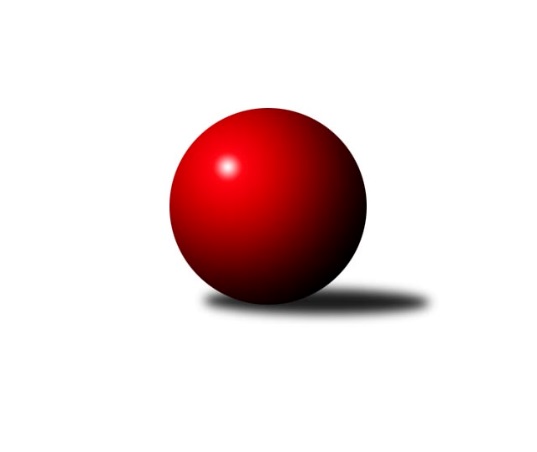 Č.20Ročník 2022/2023	27.4.2024 Přebor Domažlicka 2022/2023Statistika 20. kolaTabulka družstev:		družstvo	záp	výh	rem	proh	skore	sety	průměr	body	plné	dorážka	chyby	1.	Díly B	20	17	0	3	125.5 : 34.5 	(160.0 : 80.0)	2439	34	1715	724	49.7	2.	Zahořany B	20	15	1	4	101.0 : 59.0 	(145.0 : 95.0)	2361	31	1676	686	65	3.	Holýšov D	20	10	1	9	83.0 : 77.0 	(117.5 : 122.5)	2293	21	1634	660	67.1	4.	Kdyně C	20	9	0	11	72.5 : 87.5 	(117.5 : 122.5)	2182	18	1551	631	65.4	5.	Újezd C	20	8	0	12	68.5 : 91.5 	(111.5 : 128.5)	2211	16	1587	625	76	6.	Újezd B	20	0	0	20	29.5 : 130.5 	(68.5 : 171.5)	2142	0	1560	582	87.9Tabulka doma:		družstvo	záp	výh	rem	proh	skore	sety	průměr	body	maximum	minimum	1.	Díly B	10	10	0	0	75.0 : 5.0 	(93.0 : 27.0)	2494	20	2558	2399	2.	Zahořany B	10	9	0	1	59.0 : 21.0 	(81.5 : 38.5)	2392	18	2434	2331	3.	Holýšov D	10	8	1	1	54.0 : 26.0 	(63.0 : 57.0)	2415	17	2510	2312	4.	Kdyně C	10	6	0	4	44.0 : 36.0 	(64.0 : 56.0)	2228	12	2452	1820	5.	Újezd C	10	6	0	4	44.0 : 36.0 	(61.5 : 58.5)	2353	12	2427	2300	6.	Újezd B	10	0	0	10	15.5 : 64.5 	(32.5 : 87.5)	2167	0	2302	1906Tabulka venku:		družstvo	záp	výh	rem	proh	skore	sety	průměr	body	maximum	minimum	1.	Díly B	10	7	0	3	50.5 : 29.5 	(67.0 : 53.0)	2425	14	2500	2374	2.	Zahořany B	10	6	1	3	42.0 : 38.0 	(63.5 : 56.5)	2353	13	2474	2234	3.	Kdyně C	10	3	0	7	28.5 : 51.5 	(53.5 : 66.5)	2170	6	2428	1889	4.	Holýšov D	10	2	0	8	29.0 : 51.0 	(54.5 : 65.5)	2263	4	2397	2153	5.	Újezd C	10	2	0	8	24.5 : 55.5 	(50.0 : 70.0)	2215	4	2383	1961	6.	Újezd B	10	0	0	10	14.0 : 66.0 	(36.0 : 84.0)	2155	0	2251	2015Tabulka podzimní části:		družstvo	záp	výh	rem	proh	skore	sety	průměr	body	doma	venku	1.	Díly B	10	9	0	1	66.0 : 14.0 	(83.0 : 37.0)	2443	18 	5 	0 	0 	4 	0 	1	2.	Zahořany B	10	7	1	2	49.0 : 31.0 	(74.5 : 45.5)	2375	15 	4 	0 	1 	3 	1 	1	3.	Holýšov D	10	5	1	4	42.0 : 38.0 	(58.5 : 61.5)	2335	11 	4 	1 	0 	1 	0 	4	4.	Kdyně C	10	5	0	5	35.5 : 44.5 	(59.0 : 61.0)	2228	10 	3 	0 	2 	2 	0 	3	5.	Újezd C	10	3	0	7	31.0 : 49.0 	(53.0 : 67.0)	2200	6 	2 	0 	3 	1 	0 	4	6.	Újezd B	10	0	0	10	16.5 : 63.5 	(32.0 : 88.0)	2124	0 	0 	0 	5 	0 	0 	5Tabulka jarní části:		družstvo	záp	výh	rem	proh	skore	sety	průměr	body	doma	venku	1.	Díly B	10	8	0	2	59.5 : 20.5 	(77.0 : 43.0)	2435	16 	5 	0 	0 	3 	0 	2 	2.	Zahořany B	10	8	0	2	52.0 : 28.0 	(70.5 : 49.5)	2348	16 	5 	0 	0 	3 	0 	2 	3.	Holýšov D	10	5	0	5	41.0 : 39.0 	(59.0 : 61.0)	2252	10 	4 	0 	1 	1 	0 	4 	4.	Újezd C	10	5	0	5	37.5 : 42.5 	(58.5 : 61.5)	2222	10 	4 	0 	1 	1 	0 	4 	5.	Kdyně C	10	4	0	6	37.0 : 43.0 	(58.5 : 61.5)	2135	8 	3 	0 	2 	1 	0 	4 	6.	Újezd B	10	0	0	10	13.0 : 67.0 	(36.5 : 83.5)	2161	0 	0 	0 	5 	0 	0 	5 Zisk bodů pro družstvo:		jméno hráče	družstvo	body	zápasy	v %	dílčí body	sety	v %	1.	Jan Štengl 	 Holýšov D 	18	/	19	(95%)	32	/	38	(84%)	2.	Lukáš Pittr 	 Díly B 	17	/	18	(94%)	29.5	/	36	(82%)	3.	Iveta Kouříková 	 Díly B 	14	/	15	(93%)	24	/	30	(80%)	4.	Daniel Kočí 	 Díly B 	14	/	18	(78%)	26	/	36	(72%)	5.	Dana Kapicová 	 Díly B 	14	/	18	(78%)	22	/	36	(61%)	6.	Jaromír Duda 	 Díly B 	13	/	15	(87%)	20.5	/	30	(68%)	7.	Jaroslava Löffelmannová 	Kdyně C 	13	/	20	(65%)	23.5	/	40	(59%)	8.	František Novák 	 Holýšov D 	12	/	15	(80%)	23	/	30	(77%)	9.	Libor Benzl 	Zahořany B 	12	/	17	(71%)	24.5	/	34	(72%)	10.	Martin Kuneš 	 Díly B 	11.5	/	17	(68%)	21.5	/	34	(63%)	11.	Miroslav Schreiner 	Zahořany B 	11	/	11	(100%)	22	/	22	(100%)	12.	Tereza Krumlová 	Kdyně C 	11	/	15	(73%)	24	/	30	(80%)	13.	Martin Smejkal 	Kdyně C 	10.5	/	16	(66%)	18.5	/	32	(58%)	14.	Alexander Kondrys 	Újezd C 	10	/	14	(71%)	20	/	28	(71%)	15.	Stanislav Šlajer 	 Holýšov D 	10	/	15	(67%)	17.5	/	30	(58%)	16.	Jiří Havlovic 	Zahořany B 	9	/	13	(69%)	21	/	26	(81%)	17.	Alena Konopová 	Újezd C 	9	/	16	(56%)	15.5	/	32	(48%)	18.	Jana Dufková st.	Újezd B 	9	/	20	(45%)	20.5	/	40	(51%)	19.	Jitka Hašková 	Újezd C 	8	/	14	(57%)	16	/	28	(57%)	20.	Klára Lukschová 	Újezd C 	8	/	16	(50%)	15	/	32	(47%)	21.	Lucie Horková 	 Holýšov D 	8	/	17	(47%)	13	/	34	(38%)	22.	Zdeňka Vondrysková 	Újezd C 	7.5	/	19	(39%)	19	/	38	(50%)	23.	Pavel Strouhal 	Újezd B 	7.5	/	20	(38%)	17	/	40	(43%)	24.	Pavlína Vlčková 	Zahořany B 	7	/	16	(44%)	14	/	32	(44%)	25.	Blanka Kondrysová 	Újezd C 	7	/	17	(41%)	17	/	34	(50%)	26.	Kristýna Krumlová 	Kdyně C 	6.5	/	13	(50%)	12.5	/	26	(48%)	27.	Jáchym Pajdar 	Zahořany B 	6	/	10	(60%)	10.5	/	20	(53%)	28.	Šimon Pajdar 	Zahořany B 	6	/	12	(50%)	15	/	24	(63%)	29.	Veronika Dohnalová 	Kdyně C 	5.5	/	15	(37%)	12	/	30	(40%)	30.	Michael Martínek 	 Holýšov D 	5	/	7	(71%)	11	/	14	(79%)	31.	Slavěna Götzová 	Zahořany B 	5	/	9	(56%)	8	/	18	(44%)	32.	Jaroslav Buršík 	 Díly B 	5	/	11	(45%)	11	/	22	(50%)	33.	Milan Staňkovský 	Kdyně C 	5	/	20	(25%)	14	/	40	(35%)	34.	Jan Lommer 	Kdyně C 	4	/	6	(67%)	8	/	12	(67%)	35.	Alena Jungová 	Zahořany B 	4	/	10	(40%)	7	/	20	(35%)	36.	Radka Schuldová 	 Holýšov D 	4	/	16	(25%)	7.5	/	32	(23%)	37.	Jana Jaklová 	Újezd B 	4	/	16	(25%)	6.5	/	32	(20%)	38.	Dana Tomanová 	 Díly B 	3	/	6	(50%)	4.5	/	12	(38%)	39.	Jitka Kutilová 	Zahořany B 	3	/	8	(38%)	7	/	16	(44%)	40.	Božena Vondrysková 	Újezd C 	3	/	8	(38%)	6	/	16	(38%)	41.	Božena Rojtová 	 Holýšov D 	3	/	16	(19%)	7.5	/	32	(23%)	42.	Jiří Stehlík 	 Holýšov D 	2	/	2	(100%)	4	/	4	(100%)	43.	Kamil Hruška 	Zahořany B 	2	/	2	(100%)	4	/	4	(100%)	44.	Jan Mašát 	Zahořany B 	2	/	5	(40%)	3	/	10	(30%)	45.	Jana Dufková ml.	Újezd B 	2	/	5	(40%)	3	/	10	(30%)	46.	Jaroslav Získal st.	Újezd B 	2	/	17	(12%)	5	/	34	(15%)	47.	Václav Kuneš 	Újezd B 	2	/	20	(10%)	9	/	40	(23%)	48.	Jozef Šuráň 	 Holýšov D 	1	/	4	(25%)	2	/	8	(25%)	49.	Radek Schreiner 	Zahořany B 	1	/	6	(17%)	7	/	12	(58%)	50.	Antonín Kühn 	Újezd B 	1	/	6	(17%)	5	/	12	(42%)	51.	Kateřina Šebestová 	Kdyně C 	1	/	8	(13%)	4	/	16	(25%)	52.	Marta Volfíková 	 Díly B 	0	/	1	(0%)	1	/	2	(50%)	53.	Michaela Eichlerová 	Kdyně C 	0	/	1	(0%)	1	/	2	(50%)	54.	Jakub Křička 	 Holýšov D 	0	/	1	(0%)	0	/	2	(0%)	55.	Pavel Mikulenka 	 Díly B 	0	/	1	(0%)	0	/	2	(0%)	56.	Pavlína Berková 	Újezd B 	0	/	1	(0%)	0	/	2	(0%)	57.	Miloslava Lukschová 	Újezd C 	0	/	2	(0%)	0	/	4	(0%)	58.	Josef Novák 	 Holýšov D 	0	/	2	(0%)	0	/	4	(0%)	59.	Roman Vondryska 	Újezd C 	0	/	2	(0%)	0	/	4	(0%)	60.	Martin Jelínek 	 Holýšov D 	0	/	2	(0%)	0	/	4	(0%)	61.	Jürgen Joneitis 	Újezd C 	0	/	7	(0%)	1	/	14	(7%)	62.	Jaroslav Získal ml.	Újezd B 	0	/	11	(0%)	2.5	/	22	(11%)Průměry na kuželnách:		kuželna	průměr	plné	dorážka	chyby	výkon na hráče	1.	Kuželky Holýšov, 1-2	2352	1669	682	67.4	(392.1)	2.	TJ Sokol Zahořany, 1-2	2328	1656	672	69.0	(388.1)	3.	Sokol Díly, 1-2	2324	1650	673	66.6	(387.5)	4.	TJ Sokol Újezd Sv. Kříže, 1-2	2287	1636	650	70.0	(381.2)	5.	TJ Sokol Kdyně, 1-2	2239	1592	647	68.3	(373.3)Nejlepší výkony na kuželnách:Kuželky Holýšov, 1-2 Holýšov D	2510	9. kolo	Jan Štengl 	 Holýšov D	492	9. kolo Holýšov D	2491	3. kolo	Michael Martínek 	 Holýšov D	482	5. koloZahořany B	2474	5. kolo	Michael Martínek 	 Holýšov D	478	9. kolo Holýšov D	2448	6. kolo	Jiří Havlovic 	Zahořany B	473	5. koloZahořany B	2434	11. kolo	František Novák 	 Holýšov D	468	17. kolo Holýšov D	2432	5. kolo	František Novák 	 Holýšov D	463	9. kolo Holýšov D	2429	13. kolo	Jan Štengl 	 Holýšov D	459	6. kolo Holýšov D	2423	11. kolo	Iveta Kouříková 	 Díly B	459	3. kolo Díly B	2415	3. kolo	Michael Martínek 	 Holýšov D	455	6. kolo Díly B	2409	13. kolo	Jan Štengl 	 Holýšov D	451	3. koloTJ Sokol Zahořany, 1-2 Díly B	2447	9. kolo	Lukáš Pittr 	 Díly B	460	9. koloZahořany B	2434	19. kolo	Kamil Hruška 	Zahořany B	454	19. koloZahořany B	2431	3. kolo	František Novák 	 Holýšov D	450	1. koloZahořany B	2421	6. kolo	Miroslav Schreiner 	Zahořany B	446	8. koloZahořany B	2418	8. kolo	Jan Lommer 	Kdyně C	443	17. koloZahořany B	2415	9. kolo	Michael Martínek 	 Holýšov D	440	1. koloZahořany B	2409	1. kolo	Dana Kapicová 	 Díly B	438	19. kolo Holýšov D	2397	1. kolo	Lukáš Pittr 	 Díly B	438	19. kolo Díly B	2374	19. kolo	Libor Benzl 	Zahořany B	436	3. koloZahořany B	2366	17. kolo	Miroslav Schreiner 	Zahořany B	435	19. koloSokol Díly, 1-2 Díly B	2558	10. kolo	Lukáš Pittr 	 Díly B	464	4. kolo Díly B	2539	7. kolo	Lukáš Pittr 	 Díly B	462	11. kolo Díly B	2532	14. kolo	Daniel Kočí 	 Díly B	457	14. kolo Díly B	2530	11. kolo	Martin Kuneš 	 Díly B	454	7. kolo Díly B	2506	20. kolo	Jaromír Duda 	 Díly B	451	14. kolo Díly B	2489	4. kolo	Lukáš Pittr 	 Díly B	451	18. kolo Díly B	2483	1. kolo	Jaromír Duda 	 Díly B	451	12. kolo Díly B	2454	18. kolo	Lukáš Pittr 	 Díly B	447	10. kolo Díly B	2453	12. kolo	Lukáš Pittr 	 Díly B	445	7. kolo Díly B	2399	2. kolo	Iveta Kouříková 	 Díly B	444	7. koloTJ Sokol Újezd Sv. Kříže, 1-2 Díly B	2500	15. kolo	Lukáš Pittr 	 Díly B	478	17. kolo Díly B	2487	6. kolo	Blanka Kondrysová 	Újezd C	475	19. kolo Díly B	2437	17. kolo	Alena Konopová 	Újezd C	461	18. koloKdyně C	2428	13. kolo	Alena Konopová 	Újezd C	458	16. koloÚjezd C	2427	19. kolo	Alexander Kondrys 	Újezd C	454	12. koloKdyně C	2414	9. kolo	Jan Štengl 	 Holýšov D	453	4. koloZahořany B	2404	10. kolo	Blanka Kondrysová 	Újezd C	453	6. koloZahořany B	2400	7. kolo	Iveta Kouříková 	 Díly B	448	8. kolo Díly B	2399	8. kolo	Jan Štengl 	 Holýšov D	445	12. koloÚjezd C	2389	6. kolo	Tereza Krumlová 	Kdyně C	443	9. koloTJ Sokol Kdyně, 1-2Kdyně C	2452	10. kolo	Lukáš Pittr 	 Díly B	450	16. kolo Díly B	2427	16. kolo	Tereza Krumlová 	Kdyně C	446	16. kolo Díly B	2418	5. kolo	Tereza Krumlová 	Kdyně C	446	18. koloKdyně C	2376	16. kolo	Martin Smejkal 	Kdyně C	443	10. kolo Holýšov D	2358	10. kolo	František Novák 	 Holýšov D	439	10. koloKdyně C	2317	7. kolo	Jaroslava Löffelmannová 	Kdyně C	435	2. koloKdyně C	2311	4. kolo	Tereza Krumlová 	Kdyně C	434	14. koloKdyně C	2301	20. kolo	Lukáš Pittr 	 Díly B	433	5. koloZahořany B	2298	2. kolo	Dana Kapicová 	 Díly B	433	16. koloKdyně C	2284	18. kolo	Tereza Krumlová 	Kdyně C	433	5. koloČetnost výsledků:	8.0 : 0.0	7x	7.0 : 1.0	8x	6.0 : 2.0	17x	5.5 : 2.5	1x	5.0 : 3.0	6x	4.0 : 4.0	1x	3.5 : 4.5	1x	3.0 : 5.0	4x	2.5 : 5.5	1x	2.0 : 6.0	6x	1.0 : 7.0	8x